ГИБДД информирует: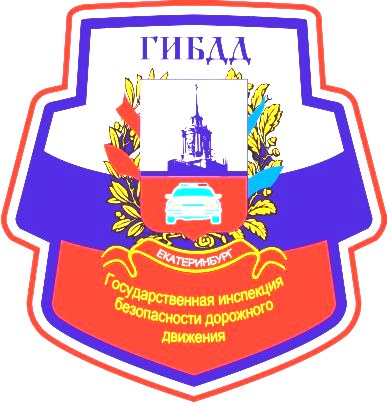 На официальном сайте Госавтоинспекции www.gibdd.ruподробные разъяснения  по всем вопросам, касающимся деятельности Госавтоинспекции;адреса и режимы работы регистрационных  подразделений;адреса и режимы работы экзаменационных подразделений;адреса и режимы работы пунктов оформления дорожно-транспортных происшествий и отделений административной практики;подробная информация о процедурах регистрации и прекращения регистрации ТС;подробная информация о процедурах  выдачи и замены водительского удостоверения; ответы на часто задаваемые вопросы.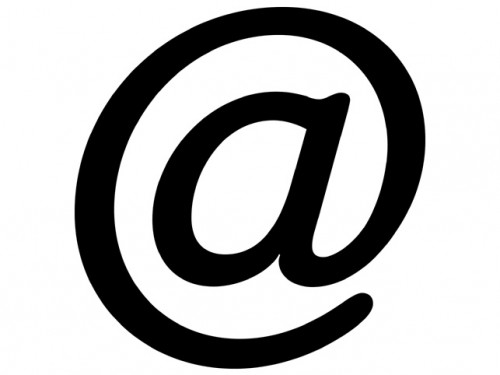 www.gibdd.ru ВАШ ON-LINE ПОМОЩНИК 